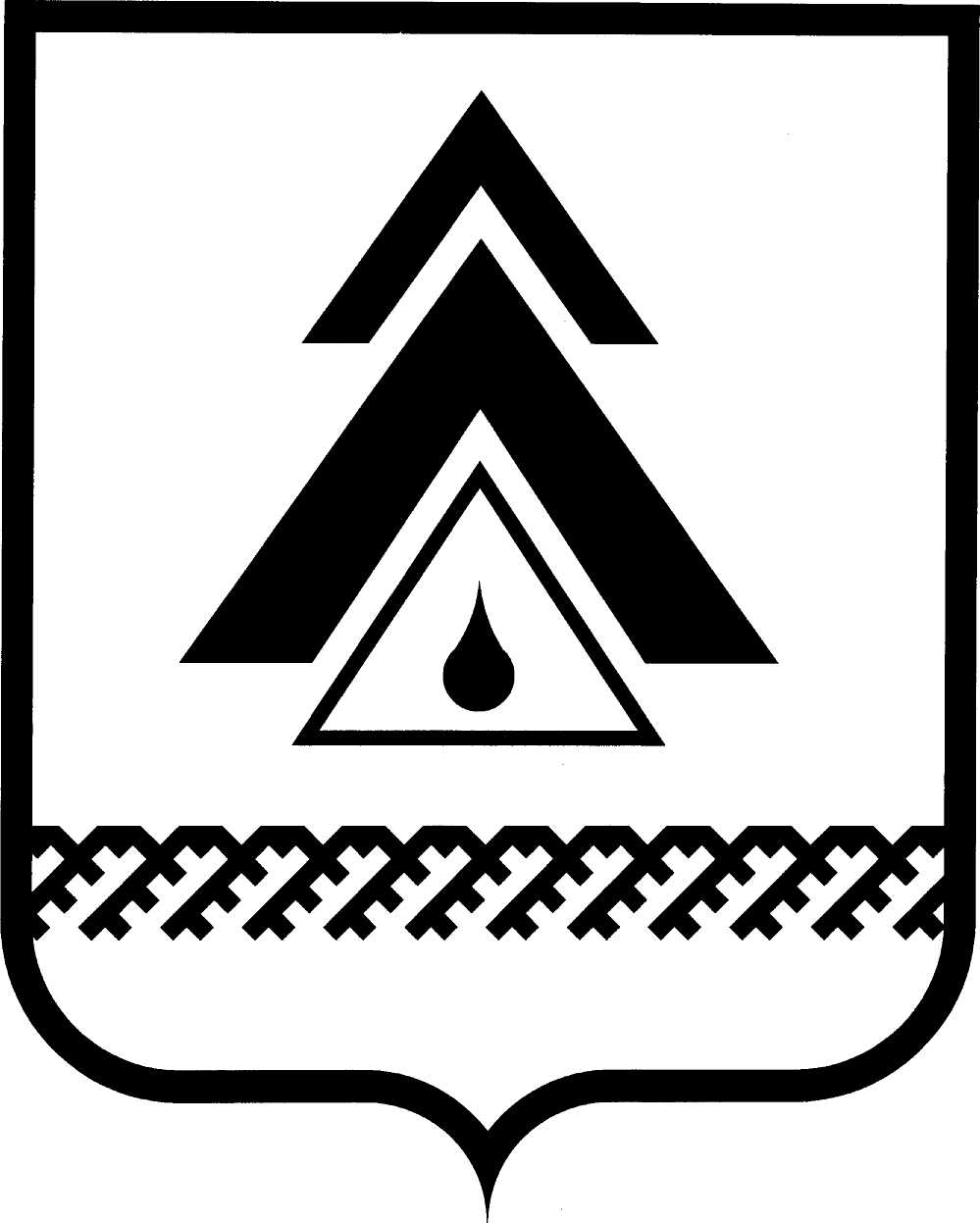 ДУМА НИЖНЕВАРТОВСКОГО РАЙОНАХанты-Мансийского автономного округа - ЮгрыРЕШЕНИЕОб утверждении порядка предоставления жилых помещений муниципального специализированного жилищного фондаВ соответствии с Жилищным кодексом Российской Федерации, Федеральным законом от 06.10.2003 № 131-ФЗ «Об общих принципах организации местного самоуправления в Российской Федерации», законодательством Ханты-Мансийского автономного округа – Югры, Уставом района  Дума районаРЕШИЛА:1. Утвердить порядок предоставления жилых помещений муниципального специализированного жилищного фонда согласно приложению.2. Признать утратившими силу решения Думы района:от 27.03.2009 № 15 «О порядке предоставления служебных жилых помещений муниципального специализированного жилищного фонда»;от 24.11.2009 № 102 «О рассмотрении протеста прокурора района от 24.09.2009 № 07-54-09/3461 и о внесении изменений в приложение к решению Думы района от 27.03.2009 № 15 «О порядке предоставления служебных жилых помещений муниципального специализированного жилищного фонда»;от 20.05.2010 № 54 «О внесении изменений в решение Думы района от 27.03.2009 № 15 «О порядке предоставления служебных жилых помещений муниципального специализированного жилищного фонда»;от 17.09.2010 № 90 «О внесении изменений в приложение к решению Думы района от 27.03.2009 № 15 «О порядке предоставления служебных жилых помещений муниципального специализированного жилищного фонда»;от 19.05.2011 № 28 «О внесении изменения в приложение к решению Думы района от 27.03.2009 № 15 «О порядке предоставления служебных жилых помещений муниципального специализированного жилищного фонда». 3. Настоящее решение опубликовать в средствах массовой информации.4. Настоящее решение вступает в силу после его официального опубликования.5. Контроль за выполнением решения возложить на постоянную комиссию по бюджету, налогам, финансам и социально - экономическим вопросам Думы района (Н.А. Шляхтина).Глава района                                                                                          А.П. ПащенкоПриложение к решениюДумы районаот 17.09.2013 № 376Порядок предоставления жилых помещений муниципального специализированного жилищного фонда I. Общие положения1.1. В качестве специализированных жилых помещений используются жилые помещения муниципального жилищного фонда муниципального образования Нижневартовский район (далее – специализированные жилые помещения).1.2. Виды специализированных жилых помещений:служебные жилые помещения;жилые помещения маневренного фонда;жилые помещения в общежитиях.1.3. Включение жилого помещения в специализированный жилищный фонд с отнесением к определенному виду и исключение жилого помещения из указанного фонда осуществляется на основании постановления администрации района. 1.4. Специализированные жилые помещения предоставляются гражданам, не обеспеченным жилыми помещениями в населенном пункте в котором предоставляется специализированное жилое помещение (далее – соответствующий населенный пункт).  1.5. Решение о предоставлении специализированных жилых помещений оформляется постановлением администрации района, на основании которого с нанимателем заключается договор найма специализированного жилого помещения.1.6. Договор найма специализированного жилого помещения является основанием для вселения нанимателя и членов его семьи в жилое помещение.1.7. Полномочия наймодателя по договорам найма специализированных жилых помещений  осуществляет администрация Нижневартовского района.1.8. Вселение в специализированные жилые помещения членов семьи нанимателя, не указанных в договоре найма такого жилого помещения, производится в порядке, установленном действующим законодательством.1.9. Специализированные жилые помещения не подлежат отчуждению, обмену, передаче в аренду, внаем, за исключением случаев, предусмотренных настоящим порядком и законодательством.1.10. Рассмотрение вопроса о предоставлении служебного жилого помещения, жилого помещения в общежитии производится при наличии свободных специализированных жилых помещений.1.11. Перечень документов, необходимых для рассмотрения вопроса о предоставлении служебного жилого помещения, жилого помещения в общежитии:1.11.1. Ходатайство работодателя, с которым гражданин состоит в трудовых отношениях, о предоставлении специализированного жилого помещения. 1.11.2. Заявление гражданина о предоставлении специализированного жилого помещения.1.11.3. Заверенная копия трудовой книжки.1.11.4. Копии документов, удостоверяющих личность заявителя и членов его семьи, проживающих совместно.1.11.5. Справка с места жительства заявителя и членов его семьи при регистрации по месту жительства или месту пребывания на территории Нижневартовского района или города Нижневартовска.1.11.6. Справка органа местного самоуправления, на территории которого производится предоставление специализированного жилого помещения, о наличии или отсутствии у заявителя и членов его семьи жилых помещений муниципального жилищного фонда по договорам найма.1.11.7. Справки Бюро технической инвентаризации на заявителя и членов его семьи о зарегистрированных правах на жилые помещения в соответствующем населенном пункте в период с 11.07.1991 по 09.07.1998. При изменении фамилии справки представляются на бывшую и настоящую фамилии.1.11.8. Справки органа, осуществляющего государственную регистрацию прав на недвижимое имущество и сделок с ним, на заявителя и членов его семьи о зарегистрированных правах на жилые помещения в соответствующем населенном пункте в период с 09.07.1998. При изменении фамилии справки представляются на бывшую и настоящую фамилии.Документы, указанные в подпункте 1.11.1. пункта 1.11., представляются работодателем в администрацию Нижневартовского района самостоятельно.Документы, указанные в подпунктах 1.11.2.-1.11.5. пункта 1.11., представляются заявителем. Документы, указанные в подпунктах 1.11.6. - 1.11.8. пункта 1.11., если они не представлены заявителем по собственной инициативе, запрашиваются администрацией района в порядке межведомственного взаимодействия.1.12. Перечень документов, необходимых для рассмотрения вопроса о предоставлении маневренного жилого помещения:1.12.1. Справка органа местного самоуправления о проведении капитального ремонта или реконструкции дома, в котором находятся жилые помещения, занимаемые по договорам социального найма (для граждан, указанных в подпункте 3.1.1. пункта 3.1. настоящего Порядка).1.12.2. Решение суда о наложении взыскания на жилое помещение, приобретенное за счет кредита банка или иной кредитной организации, средств целевого займа (для граждан, указанных в подпункте 3.1.2. пункта 3.1. настоящего Порядка). 1.12.3. Документ о том, что единственное жилое помещение стало непригодным для проживания в результате чрезвычайных обстоятельств (для граждан, указанных в подпункте 3.1.3. пункта 3.1. настоящего порядка).1.12.4. Заявление гражданина о предоставлении маневренного жилого помещения.1.12.5. Копии документов, удостоверяющих личность заявителя и членов его семьи, проживающих совместно.1.12.6. Копии документов, подтверждающих право владения, пользования заявителем и членами его семьи занимаемым на территории Нижневартовского района жилым помещением.1.12.7. Справка с места жительства заявителя и членов его семьи.1.12.8. Справки Бюро технической инвентаризации на заявителя и членов его семьи о зарегистрированных правах на жилые помещения в соответствующем населенном пункте в период с 11.07.1991 по 09.07.1998. При изменении фамилии справки представляются на бывшую и настоящую фамилии.1.12.9. Справки органа, осуществляющего государственную регистрацию прав на недвижимое имущество и сделок с ним на заявителя и членов его семьи о зарегистрированных правах на жилые помещения в соответствующем населенном пункте в период с 09.07.1998. При изменении фамилии справки представляются на бывшую и настоящую фамилии.Документы,  указанные в подпункте 1.12.2. - 1.12.7. пункта 1.12., представляются заявителем самостоятельно.Документы, указанные в пунктах 1.12.1., 1.12.8., 1.12.9. пункта 1.12., если они не представлены заявителем по собственной инициативе, запрашиваются администрацией района в порядке межведомственного взаимодействия.II. Предоставление служебных жилых помещений2.1. Служебные жилые помещения предоставляются для создания жилищно-бытовых условий граждан:в связи с избранием на выборные должности в органы местного самоуправления муниципального образования Нижневартовский район;замещающим должности муниципальной службы муниципального образования Нижневартовский район;иным гражданам в связи с осуществлением трудовых отношений с органами местного самоуправления муниципального образования Нижневартовский район;работникам муниципальных учреждений муниципального образования Нижневартовский район;сотрудникам, замещающим должность участкового уполномоченного полиции при условии сдачи служебного жилья по предыдущему месту работы или службы на территории Нижневартовского района. 2.2. Служебные жилые помещения предоставляются в виде жилых домов, отдельных квартир.2.3. Служебные жилые помещения предоставляются гражданам по договорам найма служебного жилого помещения на срок трудовых отношений либо нахождения на выборной должности, на период выполнения участковым уполномоченным полиции обязанностей по указанной должности. 2.4. Основанием расторжения договора найма служебного жилого помещения является прекращение трудовых отношений, истечение срока пребывания на выборной должности, прекращение участковым уполномоченным полиции обязанностей по указанной должности.2.5. В случае расторжения или прекращения договора найма служебного  жилого помещения выселение граждан из этого жилого помещения осуществляется в порядке, предусмотренном действующим законодательством.III. Предоставление жилых помещений маневренного фонда3.1. Маневренные жилые помещения предоставляются для временного проживания: 3.1.1. Гражданам в связи с капитальным ремонтом или реконструкцией дома, в котором находятся жилые помещения, занимаемые ими по договорам социального найма.3.1.2. Гражданам, утратившим жилые помещения  в результате обращения взыскания на эти жилые помещения, которые были приобретены за счет кредита банка или иной кредитной организации либо средств целевого займа, предоставленного юридическим лицом на приобретение жилого помещения,  и заложены в обеспечение возврата кредита или целевого займа, если на момент обращения взыскания эти жилые помещения являются для них единственными.3.1.3. Гражданам, у которых единственные жилые помещения стали непригодными для проживания в результате чрезвычайных обстоятельств.3.1.4. Иным гражданам в случаях, предусмотренных законодательством.3.2. Маневренные жилые помещения  предоставляются в виде жилых домов, отдельных квартир, комнат.3.3. Маневренные жилые помещения предоставляются из расчета не менее шести квадратных метров жилой площади на одного человека.3.4. Маневренные жилые помещения предоставляются гражданам по договорам найма жилого помещения маневренного фонда на период, определенный ст. 106 Жилищного кодекса Российской Федерации.IV. Предоставление жилых помещений в общежитиях4.1. Жилые помещения в общежитиях предоставляются для временного проживания граждан в период их работы в органах местного самоуправления Нижневартовского района,  муниципальных учреждениях Нижневартовского района.4.2. Под общежития предоставляются специально построенные или переоборудованные для этих целей дома либо части домов.4.3. Жилые помещения в общежитиях предоставляются из расчета не менее шести квадратных метров жилой площади на одного человека.4.4. Жилые помещения в общежитиях предоставляются гражданам по договору найма жилого помещения в общежитии, который заключается на период трудовых отношений.  4.5. Прекращение трудовых отношений является основанием для прекращения договора найма жилого помещения в общежитии, граждане подлежат выселению из общежития в порядке, предусмотренном действующим законодательством.от 17.09.2013г. Нижневартовск                                                            № 376        